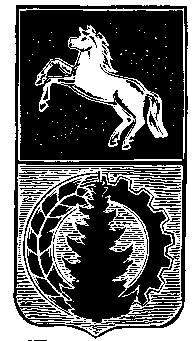 ДУМА АСИНОВСКОГО РАЙОНАРЕШЕНИЕот  28.04.2017  №  114	                                                                                         г. АсиноОб утверждении Порядка принятия решений о признании безнадежной к взысканию и списания задолженности по платежам вмастный бюджет, главным администратором которых является администрация Асиновского районаВ соответствии со статьей 47.2 Бюджетного кодекса Российской Федерации, Постановлением Правительства Российской Федерации от 06.05.2016 N 393 «Об общих требованиях к порядку принятия решений о признании безнадежной к взысканию задолженности по платежам в бюджеты бюджетной системы Российской Федерации»ДУМА АСИНОВСКОГО РАЙОНА РЕШИЛА:1. Утвердить порядок принятия решений о признании безнадежной к взысканию и списания задолженности по платежам перед местным бюджетом, главным администратором которых является администрация Асиновского  района, согласно Приложению к настоящему решению.2. Решение Думы Асиновского района от 28.05.2007 №175 «Об утверждении Порядка признания безнадежной к взысканию и списания задолженности перед местным бюджетом муниципального образования «Асиновский район» признать утратившим силу.         3. Настоящее решение подлежит официальному опубликованию в средствах массовой информации и вступает в силу с даты его официального опубликования.         4. Контроль за исполнением настоящего решения возложить на бюджетно-финансовый комитет Думы Асиновского района.Глава Асиновского района                                                                           А.Е. ХаныговПредседатель Думы Асиновского района                                                  Л.Н. Флигинских Приложение  к решению Думы Асиновского районаот 28.04.2017  № 114Порядокпризнания безнадежной к взысканию и списания задолженностипо платежам перед местным бюджетом, главным администратором которых является администрация Асиновского  районаОбщие положения1.1. Настоящий Порядок устанавливает правила и основания принятия решения о  признании безнадежной к взысканию и списания задолженности по платежам перед местным бюджетом муниципального образования «Асиновский район» (далее – местный бюджет) по арендной плате за пользование имуществом, находящимся в муниципальной собственности и земельными участками, а также задолженности по уплате неустойки (пени, штрафов), начисленной за невнесение или несвоевременное внесение арендной платы за пользование имуществом, находящимся в муниципальной собственности и земельными участками (далее – задолженность).1.2. Решение о признании безнадежной к взысканию и списания задолженности перед местным бюджетом принимается администратором доходов бюджета (администрация Асиновского района) путем издания распоряжения на основании решения Комиссии по признанию безнадежной к взысканию и списания задолженности перед местным бюджетом муниципального образования «Асиновский район» (далее – Комиссия).1.3. Положение о Комиссии и ее состав утверждаются постановлением администрации Асиновского района.Основания признания безнадежной к взысканиюзадолженности перед местным бюджетом2.1. Платежи в местный бюджет, не уплаченные в установленный срок (задолженность по платежам в бюджет), признаются безнадежными к взысканию в случае:1) смерти физического лица - плательщика платежей в местный бюджет или объявления его умершим в порядке, установленном гражданским процессуальным законодательством Российской Федерации;2) признания банкротом индивидуального предпринимателя - плательщика платежей в местный бюджет в соответствии с Федеральным законом от 26 октября 2002 года № 127-ФЗ «О несостоятельности (банкротстве)» в части задолженности по платежам в местный бюджет, не погашенной по причине недостаточности имущества должника;3) ликвидации организации - плательщика платежей в местный бюджет в части задолженности по платежам в местный бюджет, не погашенной по причине недостаточности имущества организации и (или) невозможности их погашения учредителями (участниками) указанной организации в пределах и порядке, которые установлены законодательством Российской Федерации;4) принятия судом акта, в соответствии с которым администрация Асиновского района утрачивает возможность взыскания задолженности по платежам в местный бюджет в связи с истечением установленного срока ее взыскания (срока исковой давности), в том числе вынесения судом определения об отказе в восстановлении пропущенного срока подачи заявления в суд о взыскании задолженности по платежам в местный бюджет;5) вынесения судебным приставом-исполнителем постановления об окончании исполнительного производства и о возвращении взыскателю исполнительного документа по основаниям, предусмотренным пунктами 3 и 4 части 1 статьи 46 Федерального закона от 2 октября 2007 года № 229-ФЗ «Об исполнительном производстве», если с даты образования задолженности по платежам в местный бюджет прошло более пяти лет, в следующих случаях:размер задолженности не превышает размера требований к должнику, установленного законодательством Российской Федерации о несостоятельности (банкротстве) для возбуждения производства по делу о банкротстве;судом возвращено заявление о признании плательщика платежей в местный бюджет банкротом или прекращено производство по делу о банкротстве в связи с отсутствием средств, достаточных для возмещения судебных расходов на проведение процедур, применяемых в деле о банкротстве.Порядок признания безнадежной к взысканию и списаниязадолженности перед местным бюджетом3.1. Решение о признании безнадежной к взысканию и списания задолженности перед местным бюджетом принимается на основании анализа информации о задолженности. Документами, подтверждающими наличие оснований для принятия решений о признании безнадежной к взысканию задолженности по платежам в местный бюджет, являются:1) выписка из отчетности администратора доходов бюджета об учитываемых суммах задолженности по уплате платежей в местный бюджет, подготавливаемая отделом по имуществу и землям администрации Асиновского района ( далее – отдел по имуществу и землям);2) справка администратора доходов бюджета о принятых мерах по обеспечению взыскания задолженности по платежам в местный бюджет, подготавливаемая отделом по имуществу и землям, по форме согласно приложению  к настоящему Порядку;3) документ, свидетельствующий о смерти физического лица - плательщика платежей в местный бюджет или подтверждающий факт объявления его умершим;4) документ, содержащий сведения из Единого государственного реестра индивидуальных предпринимателей о прекращении деятельности вследствие признания банкротом индивидуального предпринимателя - плательщика платежей в местный бюджет, из Единого государственного реестра юридических лиц о прекращении деятельности в связи с ликвидацией организации - плательщика платежей в местный бюджет;5) судебный акт, в соответствии с которым администрация Асиновского района утрачивает возможность взыскания задолженности по платежам в местный бюджет в связи с истечением установленного срока ее взыскания (срока исковой давности), в том числе определение суда об отказе в восстановлении пропущенного срока подачи в суд заявления о взыскании задолженности по платежам в местный бюджет;6) постановление судебного пристава-исполнителя об окончании исполнительного производства при возврате взыскателю исполнительного документа по основаниям, предусмотренным пунктами 3 и 4 части 1 статьи 46 Федерального закона «Об исполнительном производстве».3.2. В целях подготовки решения о признании безнадежной к взысканию и списания  задолженности по платежам в местный бюджет комиссия по поступлению и выбытию активов (далее - комиссия) в течение 5 рабочих дней со дня представления председателю комиссии отделом по имуществу и землям документов, указанных в пункте 3.1 настоящего Порядка, подтверждающих наличие оснований для принятия решения о признании задолженности по платежам в местный бюджет безнадежной к взысканию, рассматривает указанные документы и принимает решение о признании задолженности безнадежной к взысканию.Решение комиссии о признании безнадежной к взысканию и списания задолженности по платежам в местный бюджет оформляется актом, содержащим следующую информацию:а) полное наименование организации (фамилия, имя, отчество физического лица);б) идентификационный номер налогоплательщика, основной государственный регистрационный номер, код причины постановки на учет налогоплательщика организации (идентификационный номер налогоплательщика физического лица);в) сведения о платеже, по которому возникла задолженность;г) код классификации доходов бюджетов Российской Федерации, по которым учитывается задолженность по платежам в местный бюджет, его наименование;д) сумма задолженности по платежам в местный бюджет;е) сумма задолженности по пеням и штрафам по соответствующим платежам в местный бюджет;ж) дата принятия решения о признании безнадежной к взысканию задолженности по платежам в местный бюджет;з) подписи членов комиссии.3.3. Оформленный комиссией акт о признании безнадежной к взысканию и списания  задолженности по платежам в местный бюджет утверждается начальником отдела по имуществу и землям в течение 2 рабочих дней со дня его предоставления на утверждение.3.4. Решение комиссии с приложением необходимых документов является основанием для подготовки распоряжения администрации Асиновского района о признании безнадежной к взысканию и списания задолженности перед местным бюджетом в течение 5 рабочих дней с даты утверждения акта.3.5. Распоряжение администрации Асиновского района является основанием для исключения отделом по имуществу и землям признанной безнадежной к взысканию задолженности из данных учета в течение 5 рабочих дней с даты принятия распоряжения администрации Асиновского района.3.6. Положения настоящего Порядка не распространяются на платежи, установленные законодательством о налогах и сборах, законодательством Российской Федерации о страховых взносах, таможенным законодательством Таможенного союза и законодательством Российской Федерации о таможенном деле.Приложение к Порядкупринятия решений о признании безнадежной к взысканиюзадолженности по платежам в местный бюджет,главным администратором которых являетсяАдминистрации  Асиновского  районаСправка о принятых мерах по обеспечению взысканиязадолженности по платежам в местный бюджетНаименование заемщика (идентификационный номер налогоплательщика)Меры, принятые к взысканию задолженности по платежам в местный бюджет